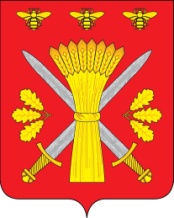 РОССИЙСКАЯ ФЕДЕРАЦИЯОРЛОВСКАЯ ОБЛАСТЬАДМИНИСТРАЦИЯ ТРОСНЯНСКОГО РАЙОНА ПОСТАНОВЛЕНИЕот      12 февраля  2024 года                                                                              №   28         с.ТроснаО внесении изменений в постановление от29.07.2022 №215 «Об утверждении   реестра мест(площадок)накопления твердых коммунальных отходов,расположенных на территории сельских поселенийТросняского района Орловской областиВ соответствии с Федеральным законом от 06.10.2003 №131-ФЗ «Об общих принципах организации местного самоуправления в РФ», Федеральным законом от 24.06.1998 №89-ФЗ «Об отходах производства и потребления», постановлением Правительства РФ от 31.08.2018 №1039 «Об утверждении Правил обустройства мест (площадок) накопления ТКО и ведения их реестра» администрация Троснянского района п о с т а н о в л я е т:Дополнить  реестр мест(площадок) накопления твердых коммунальных отходов,расположенных на территории сельских поселений  Троснянского района Орловской обл, следующими площадками:- с. Тросна ул. Ленина,  д. 3 (КОУ ОО «Троснянская общеобразовательная школа-интернат для обучающихся с ограниченными  возможностями здоровья.» - 1 площадка- Орловская  обл, Троснянского района, 435 км автодороги Москва-Крым (АЗС) ИП Чевычелов И.Н.- 1 площадкаНастоящее постановление вступает в силу с момента его обнародования.Обнародовать настоящее постановление на официальном сайте администрации Троснянского района Орловской области в информационно-телекоммуникационой сети «Интернет»Контроль за исполнением настоящего постановления возложить на заместителя главы администрации района Волкову Н.Н.Глава  района                                                                                  А.В. Левковский